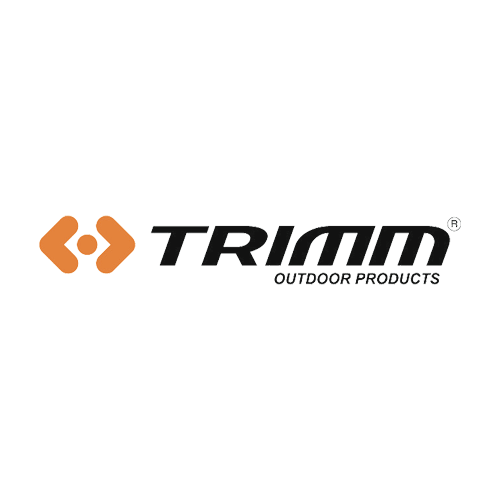 Odstoupení od kupní smlouvy  Tento dokument prosíme vytiskněte a společně se zbožím pošlete na adresu: Chebská 79/23322 00 PlzeňČeská republikaProsíme přiložte také doklad o koupi nebo kopii. Poznámky k vrácení zboží: V .............................. dne: ........................... Podpis: ……..… Jméno:Ulice:Město:PSČ:Telefon:Email:Číslo objednávky:Číslo faktury:Číslo účtu (pouze při platbě dobírkou):Pokud chcete zboží vyměnit, za jaké: